UKE 43 i 7. klasseMål for perioden:                                                   Tema:  Til heimen  På torsdag blir det aksjonsdag på skolen mellom klokka 10.00 og 12.00. Elevene har fått med seg informasjonsark om dette, som de kan dele ut til slekt og venner. Inntekta fra dagen går til Unicef. Klassen vil ha ansvar for parkering, inngangsbilletter, sette ut bord/stoler og være med å lede arrangementet. Håper mange kommer da inntekta av dette går til en god sak. Til uka starter vi opp med elevsamtaler, gå igjennom punktene på baksida av arket før samtalen. Husk svømmeutstyr til fredag!Hilsen Håkon           Tlf. 93206539       E-post: Hakon.ostbye.mjomen@inderoy.kommune.noMenu1Menu1 Ordenselever: Sanna og Anne-LiseMandag 23.10.17Tirsdag 24.10.17Onsdag 25.10.17 Torsdag 26.10.17Fredag 27.10.17Morgensamling/NorskMatematikkNorskMusikk/dramaSvømmingEngelskGymKu-hå(B)/Matem.Musikk/dramaSvømmingKu-hå(A)/Matem.SamfunnsfagKu-hå(B)/NorskUNICEF-Aksjon MatematikkKu-hå(A)/NorskNaturfagEngelskUNICEF-AksjonNorskKRLEØving til aksjonsdagenGymNaturfagSamfunnsfagSamfunnsfagKRLELEKSER:LEKSER:Mandag23.10.17Tirsdag 24.10.17Onsdag 25.10.17Torsdag 26.10.17Info om Prøver/gloserLEKSER:Norsk Les side 62 i zeppelin språkbok.. Oppgave 4 side 63. Skriv ½ - 1 side i arbeidsboka.Les side 64-66 i zeppelin språkbok.Les side 68 i zeppelin språkbok gjør oppgave 8 a-c side 69.Skriv en kort «selvbiografi» i arbeidsboka. (Prøv å skrive sånn at en som ikke kjenner deg danner seg et bilde av hvordan du ser ut og er.)Diktat: aksjonsdag, menneske-rettigheter, musikkorpset, annet, yndlingssangen LEKSER:Matem.Grunnbok 7 a side 82.Grunnbok 7 a Side 84.Velg ei side i oppgaveboka kap 3Side………Velg ei side i oppgaveboka kap 3Side………LEKSER:Engelsk Gloser: LEKSER:NaturfagLEKSER:KRLELEKSER:Samfunn.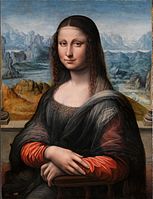 Les side 42-43 i Midgard. Lag 2-5 spørsmål fra teksten.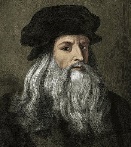 